«О реализации Соглашения»В рамках реализации Соглашения  между Правительством  РС(Я) и  муниципальным образованием «Алданский район» по итогам отчета исполнительных  органов государственной власти РС(Я)  за 2014 год (далее-Соглашение), в целях  своевременного исполнения мероприятий Комплекса мер по реализации предложений населения , поступивших в ходе отчета исполнительных органов власти РС(Я) , распоряжаюсь:1. Назначить ответственных  исполнителей соответствующих мероприятий , обозначенных  вышеназванным Соглашением, согласно Приложению к настоящему распоряжению.2. Ответственным исполнителям своевременно предоставлять промежуточные  отчеты о ходе исполнения  мероприятий начальнику отдела организации деятельности администрации Павлову И.А. для формирования сводного отчета, направляемого   в Администрацию Президента Главы РС(Я) и Правительства РС(Я).3. Контроль за исполнением настоящего распоряжения оставляю за собой.Глава  администрации                                                                  С.Н.ПоздняковВедерникова Елена Владимировна  36477Приложение к распоряжению главы МО «Алданский район»от 10.06.2015 г.  № 130рКомплекс мерпо реализации предложений населения муниципального образования «Алданский район», поступивших в ходе отчета исполнительных органов государственной власти Республики Саха (Якутия) по итогам деятельности за 2014 годРЕСПУБЛИКА  САХА (ЯКУТИЯ) АДМИНИСТРАЦИЯ МУНИЦИПАЛЬНОГО  ОБРАЗОВАНИЯ«АЛДАНСКИЙ  РАЙОН»РАСПОРЯЖЕНИЕ   №  130-р от  10.06.2015 г.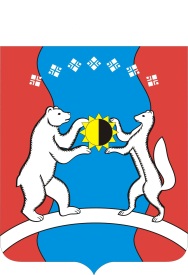 САХА ӨРӨСПҮҮБҮЛҮКЭТЭ«АЛДАН  ОРОЙУОНА»МУНИЦИПАЛЬНАЙТЭРИЛЛИИДЬАһАЛТАТАДЬАhАЛ№ п/пМероприятияСроки реализацииСроки реализацииОтветственные исполнителиОбеспечить выполнение доведенных заданий по производству важнейших видов продукции и услуг на 2015 год:- Руды и концентраты золотосодержащие – 7668 кг.- Бревна хвойных пород – 160,0 тыс.пл.м3- Лесоматериалы – 30,0 тыс м3- Потребительские товары – 168599,5, тыс.руб.   в т.ч. продовольственные – 145596,9 тыс.руб.             непродовольственные – 23002,6 тыс.руб.- Объем платных услуг населению – 1164762,7 тыс.руб.Крупный рогатый скот – 705 голов.   в т.ч. коровы – 326 голов.- Свиньи – 1773 голов.- Лошади – 684 голов.- Убой скота и птицы в живом весе – 200 тонн.- Валовый надой молока – 583 тонн.- Производство яиц в живом весе – 490 тыс.штук. - Производство овощей – 228 тонн.- Производство картофеля – 3605 тонн.31.12.2015Управление промышленности (Паламутов Ю.А.)Управление экономики(Ведерникова Е.В.)МКУ «Управление сельского хозяйства» администрации МО «Алданский район»(Максимов Н.К.), Главы поселенийУправление промышленности (Паламутов Ю.А.)Управление экономики(Ведерникова Е.В.)МКУ «Управление сельского хозяйства» администрации МО «Алданский район»(Максимов Н.К.), Главы поселенийУправление промышленности (Паламутов Ю.А.)Управление экономики(Ведерникова Е.В.)МКУ «Управление сельского хозяйства» администрации МО «Алданский район»(Максимов Н.К.), Главы поселенийРеализовать  улусный план мероприятий по проведению Года литературы в Республике Саха (Якутия) (основание – распоряжение Главы Республики Саха (Якутия) от 8 декабря 2014 года № 176-РГ).31.12.2015Зам.главы по социальным вопросам(Сахно И.В.)Зам.главы по социальным вопросам(Сахно И.В.)Зам.главы по социальным вопросам(Сахно И.В.)Обеспечить  реализацию Плана республиканских мероприятий по проведению Года литературы в Республике Саха (Якутия), утвержденного  заместителем  Председателя Правительства Республики Саха (Якутия) А.П. Дьячковским от 15 января 2015 года.31.12.2015Зам.главы по социальным вопросам(Сахно И.В.)Зам.главы по социальным вопросам(Сахно И.В.)Зам.главы по социальным вопросам(Сахно И.В.)Обеспечить  реализацию Плана мероприятий по проведению Года предпринимательства в Республике Саха (Якутия), утвержденного распоряжением Главы Республики Саха (Якутия) от 12 декабря 2014 года № 201-РГ.31.12.2015Управление экономики(Ведерникова Е.В.)Управление экономики(Ведерникова Е.В.)Управление экономики(Ведерникова Е.В.)Обеспечить  реализацию Плана мероприятий по подготовке и проведению празднования  70-й годовщины Победы великой Отечественной войне 1941-1945 годов на 2012-2015 годы в Республике Саха (Якутия)»,  утвержденного распоряжением Правительства Республики Саха (Якутия) от 6 августа 2011 года № 811-р.31.12.2015Зам.главы по социальным вопросам(Сахно И.В.)Зам.главы по социальным вопросам(Сахно И.В.)Зам.главы по социальным вопросам(Сахно И.В.)Обеспечить реализацию улусного плана первоочередных мероприятий по обеспечению устойчивого развития муниципального образования в 2015 году, разработанного во исполнение  Указа Главы Республики Саха (Якутия) от 12.02.2015 N 323 «Об утверждении плана первоочередных мероприятий по обеспечению устойчивого развития экономики и социальной стабильности Республики Саха (Якутия) в 2015 году».31.12.2015Ответственные исполнители Плана, согласно постановлению главы от 05.03.15г. № 152пОтветственные исполнители Плана, согласно постановлению главы от 05.03.15г. № 152пОтветственные исполнители Плана, согласно постановлению главы от 05.03.15г. № 152пОбеспечить  реализацию Плана мероприятий Пятилетки устойчивого развития села в Республике Саха (Якутия) на 2014 - 2018 годы, утвержденного распоряжением Правительства Республики Саха (Якутия) от 05.06.2014 N 584-р (в ред. от 26.08.2014).31.12.2015МКУ «Управление сельского хозяйства»(Максимов Н.К.)МКУ «Управление сельского хозяйства»(Максимов Н.К.)МКУ «Управление сельского хозяйства»(Максимов Н.К.)Обеспечить контроль за целевым и эффективным использованием средств государственного бюджета Республики Саха (Якутия), выделенных в виде субсидий бюджетам муниципальным образований на софинансирование  муниципальных инвестиционных проектов, выделенных в 2012-2014 годах.31.12.2015Зам.главы по экономике и финансам  (Халиуллин Р.Г.)Зам.главы по экономике и финансам  (Халиуллин Р.Г.)Зам.главы по экономике и финансам  (Халиуллин Р.Г.)Обеспечить внедрение механизмов муниципально-частного партнерства.31.12.2015Зам.главы по экономике и финансам  (Халиуллин Р.Г.)Зам.главы по экономике и финансам  (Халиуллин Р.Г.)Зам.главы по экономике и финансам  (Халиуллин Р.Г.)Содействовать продвижению системы оказания услуг по сопровождению инвестиционных услуг по принципу «одного окна».31.12.2015Зам. Главы по земельно-имущественным отношениям(Татарников В.М.)Зам. Главы по земельно-имущественным отношениям(Татарников В.М.)Зам. Главы по земельно-имущественным отношениям(Татарников В.М.)Содействовать организации круглых столов и семинаров по инвестиционной деятельности  с привлечением  глав и специалистов поселений, входящих в состав муниципального района.31.12.2015Управление экономики(Ведерникова Е.В.)Управление экономики(Ведерникова Е.В.)Управление экономики(Ведерникова Е.В.)Рассмотреть возможность заключения соглашения с ГБУ «Агентство инвестиционного развития Республики Саха (Якутия) о взаимодействии в  сфере инвестиционной деятельности.31.12.2015Зам.главы по экономике и финансам(Халиуллин Р.Г.)Зам.главы по экономике и финансам(Халиуллин Р.Г.)Зам.главы по экономике и финансам(Халиуллин Р.Г.)Привести действующие документы стратегического планирования в соответствие с Федеральным законом от 28 июня 2014 № 172-ФЗ «О стратегическом планировании в Российской Федерации».31.12.2015Управление экономики (Ведерникова Е.В.), Финансовое управление(Плахотникова С.Н.)Управление экономики (Ведерникова Е.В.), Финансовое управление(Плахотникова С.Н.)Управление экономики (Ведерникова Е.В.), Финансовое управление(Плахотникова С.Н.)Провести мероприятия по изысканию внутренних ресурсов на реализацию Концепции повышения заработной платы работников учреждений бюджетного сектора экономики и минимальной заработной платы в Республике Саха (Якутия) на 2012-2017 годы, утвержденной Указом Президента Республики Саха (Якутия) от 29 августа 2012 № 1616 (в ред. от 07.06.2013).31.12.2015Начальник МКУ «Департамент образования АР» (Хрущ Е.И.)Начальник МКУ «Управление культуры АР» (Сорокина Н.А.)Начальник МКУ «Департамент образования АР» (Хрущ Е.И.)Начальник МКУ «Управление культуры АР» (Сорокина Н.А.)Начальник МКУ «Департамент образования АР» (Хрущ Е.И.)Начальник МКУ «Управление культуры АР» (Сорокина Н.А.)Содействовать организации занятости населения путем привлечения безработных граждан на общественные работы.31.12.2015Зам.главы по социальным вопросам(Сахно И.В.)Зам.главы по социальным вопросам(Сахно И.В.)Зам.главы по социальным вопросам(Сахно И.В.)Организовать  работу районных комиссий по снижению неформальной занятости.31.12.2015Зам.главы  по экономике и финансам (Халиуллин Р.Г.)Зам.главы  по экономике и финансам (Халиуллин Р.Г.)Зам.главы  по экономике и финансам (Халиуллин Р.Г.)Организовать  работу  районных комиссий по  контролю задолженности по выплате заработной платы, страховым взносам на обязательное пенсионное и медицинское страхование и легализации трудовых отношений.31.12.2015Финансовое управление(Плахотникова С.Н.)Финансовое управление(Плахотникова С.Н.)Финансовое управление(Плахотникова С.Н.)Обеспечить доступ инвалидов и других маломобильных групп населения к социальным учреждениям, транспорту, информации и связи, а также другим объектам и услугам, открытым или предоставляемым населению.31.12.2015Зам.главы по социальным вопросам(Сахно И.В.)Зам.главы по социальным вопросам(Сахно И.В.)Зам.главы по социальным вопросам(Сахно И.В.)Обеспечить приведение уставов муниципальных образований Республики Саха (Якутия) в соответствие с действующим федеральным законодательством и законодательством Республики Саха (Якутия).31.12.2015Юридический отдел(Турченко П.А.)Юридический отдел(Турченко П.А.)Юридический отдел(Турченко П.А.)Обеспечить своевременное направление муниципальных нормативных, правовых актов в Государственный комитет юстиции Республики Саха (Якутия) для включения в республиканский  регистр муниципальных правовых актов.31.12.2015Юридический отдел(Турченко П.А.)Юридический отдел(Турченко П.А.)Юридический отдел(Турченко П.А.) Разработать и утвердить схемы теплоснабжения, водоснабжения и водоотведения.31.12.2015Управление промышленности (Паламутов Ю.А.),I –ый зам. главы,(Иванов А.В.) главы поселенийУправление промышленности (Паламутов Ю.А.),I –ый зам. главы,(Иванов А.В.) главы поселенийУправление промышленности (Паламутов Ю.А.),I –ый зам. главы,(Иванов А.В.) главы поселенийАктивизировать работу по признанию бесхозными  действующих незарегистрированных в установленном порядке сетей водоснабжения, газоснабжения и разработать порядок их передачи и ведение эксплуатирующим организациям.31.12.2015Управление промышленности (Паламутов Ю.А.),I-ый зам.главы(Иванов А.В.), главы поселенийУправление промышленности (Паламутов Ю.А.),I-ый зам.главы(Иванов А.В.), главы поселенийУправление промышленности (Паламутов Ю.А.),I-ый зам.главы(Иванов А.В.), главы поселенийОтработать с предпринимателями вопрос об обязательном размещении перечня социально значимых продовольственных товаров и торговых надбавок, действующих на территории района, и каждом продуктовом магазине, на видном для потребителей месте.31.12.2015Управление экономики(Ведерникова Е.В.)Управление экономики(Ведерникова Е.В.)Управление экономики(Ведерникова Е.В.)Обеспечить предоставление в Министерство имущественных и земельных отношений Республики Саха (Якутия): 1) ежеквартально данные административного учета земель на территории муниципального района (городского округа), в том числе через программный продукт «Барс-имущество»;2) ежемесячно сводную информацию о ходе предоставления земельных участков гражданам, имеющим трех и более детей, на территории района, городского округа;3) 1 раз в полугодие сводную информацию о реализации органами местного самоуправления порядка бесплатного предоставления земельных участков под строительство жилья экономического класса и в целях комплексного освоения для жилищного строительства;4) ежеквартально отчет по форме сводного плана-графика проведения аукционов по продаже и (или) предоставлению в аренду земельных участков на территории муниципального района, городского округа;5) ежеквартальный мониторинг реализации порядка предоставления на аукционе земельных участков из государственной или муниципальной собственности с целью строительства жилья экономического класса при условии ограничения продажной цены на такое жилье на территории муниципального района, городского округа.31.12.2015Зам.главы по земельно-имущественным отношениям (Татарников В.М.), главы поселенийЗам.главы по земельно-имущественным отношениям (Татарников В.М.), главы поселенийЗам.главы по земельно-имущественным отношениям (Татарников В.М.), главы поселенийОрганизовать муниципальный  жилищный контроль в отношении муниципального жилищного фонда.31.12.2015Управление промышленности (Паламутов Ю.А.)I-ый зам.главы (Иванов А.В.), главы поселенийУправление промышленности (Паламутов Ю.А.)I-ый зам.главы (Иванов А.В.), главы поселенийУправление промышленности (Паламутов Ю.А.)I-ый зам.главы (Иванов А.В.), главы поселенийОказать содействие в организации общественного  жилищного контроля за соблюдением обеспечения прав и законных интересов граждан, в первую очередь проживающих в многоквартирных домах, признанных аварийными, а также домов и жилых посещений, где проживают  граждане, ведущие асоциальный образ жизни.31.12.2015Управление промышленности (Паламутов Ю.А.), главы поселенийУправление промышленности (Паламутов Ю.А.), главы поселенийУправление промышленности (Паламутов Ю.А.), главы поселенийОрганизовать контроль хода строительства объектов, строящихся за счет муниципальных средств.31.12.2015Управление промышленности (Паламутов Ю.А.)Управление промышленности (Паламутов Ю.А.)Управление промышленности (Паламутов Ю.А.)Оказать содействие исполнительным органам государственной власти Республики Саха (Якутия) в организации мониторинга хода строительства объектов, строящихся за счет федеральных средств и средств государственного бюджета Республики Саха (Якутия).31.12.2015Управление промышленности(Паламутов Ю.А.)Управление промышленности(Паламутов Ю.А.)Управление промышленности(Паламутов Ю.А.)Создать условия для организации добровольной пожарной охраны, а также участие граждан в обеспечении первичных мер пожарной безопасности.31.12.20151-ый зам. Главы(Иванов А.В.)1-ый зам. Главы(Иванов А.В.)1-ый зам. Главы(Иванов А.В.)Оказать  поддержку социально-ориентированным некоммерческим общественным учреждениям добровольной пожарной охраны.31.12.20151-ый зам. Главы(Иванов А.В.)1-ый зам. Главы(Иванов А.В.)1-ый зам. Главы(Иванов А.В.)Участие МО «Алданский район» в конкурсных отборах муниципальных образований на участие в подпрограммах государственной программы Республики Саха (Якутия) «Обеспечение качественным жильем на 2012-2017 годы», формирование и актуализация реестра аварийного жилищного фонда, признанного таковым после 1 января 2012 года, путем признания домов аварийными муниципальной Межведомственной комиссией в соответствии с постановлением Российской Федерации №47 от 28.01.2006 г. на основании распоряжения Главы РС(Я) от 25.12.2014 г.  №249-РГ.31.12.2015Управление промышленности(Паламутов Ю.А.)Управление промышленности(Паламутов Ю.А.)Управление промышленности(Паламутов Ю.А.)Решить вопрос по сносу ветхого и аварийного жилья микрорайона Солнечный г. Алдан, г. Томмот формирование и актуализация реестра аварийного жилищного фонда, признанного таковым после 1 января 2012 года, путем признания домов аварийными муниципальной Межведомственной комиссией в соответствии с постановлением Российской Федерации №47 от 28.01.2006 г. на основании распоряжения Главы Республики Саха (Якутия) от 25.12.2014 г.  №249-РГ.31.12.2015Управление промышленности (Паламутов Ю.А.), главы поселенийУправление промышленности (Паламутов Ю.А.), главы поселенийУправление промышленности (Паламутов Ю.А.), главы поселенийОбеспечить качество строительства жилых домов, а также контроль и координацию работы по реализации и выполнению показателей республиканских адресных программ по переселению граждан из аварийного жилищного фонда на 2015-2017 годы»31.12.2015Управление промышленности(Паламутов Ю.А.)Управление промышленности(Паламутов Ю.А.)Управление промышленности(Паламутов Ю.А.)Принять решение органа местного самоуправления о наделении организации, осуществляющей теплоснабжение, водоснабжение и водоотведение, статусом единой гарантирующей организации с указанием зоны ее деятельности31.12.2015Управление промышленности(Паламутов Ю.А.)Управление промышленности(Паламутов Ю.А.)Управление промышленности(Паламутов Ю.А.)Организовать проведение осмотра многоквартирных домов для оценки его технического состояния в соответствии с Порядком проведения мониторинга технического состояния многоквартирных домов, утвержденным постановлением Правительства Республики Саха (Якутия) от 22.06.2013 г. № 21731.12.2015Управление промышленности, главы поселенийУправление промышленности, главы поселенийУправление промышленности, главы поселенийПровести открытый конкурс по отбору управляющей организации в многоквартирных домах, по которым не выбран способ управления31.12.2015Главы поселенийГлавы поселенийГлавы поселенийСоздать Центр по поддержке собственников, пользователей помещений в многоквартирном доме в реализации их прав и законных интересов в жилищной сфере, в том числе в части оказания содействия в организации подготовки и проведения общих собраний собственников помещений в многоквартирном доме01.08.2015Главы поселенийГлавы поселенийГлавы поселенийОбеспечить приведение договоров управления многоквартирными домами, заключенных после 20 апреля 2013 года, в соответствие с положениями постановлений Правительства Российской Федерации от 03.04.2013 г. № 290 и от 15.05.2013 г. № 41601.09.2015Главы поселенийГлавы поселенийГлавы поселенийЕжемесячно 1 и 15 числа в течение срока до начала отопительного сезона предоставлять в Министерство жилищно-коммунального хозяйства и энергетики Республики Саха (Якутия) отчет о подготовке жилого фонда к отопительному сезону 2015-2016 гг.20.09.2015Управление промышленности (Паламутов Ю.А.), главы поселенийУправление промышленности (Паламутов Ю.А.), главы поселенийУправление промышленности (Паламутов Ю.А.), главы поселенийРассмотреть возможность заключения Соглашения по взаимодействию между муниципальным образованием «Алданский район» и электросетевой организацией по устройству уличного освещения в рамках реализации муниципальной программы по благоустройству31.12.2015Управление промышленности (Паламутов Ю.А.), главы поселенийУправление промышленности (Паламутов Ю.А.), главы поселенийУправление промышленности (Паламутов Ю.А.), главы поселений Обеспечить рост уровня открытости органов местного самоуправления31.12.2015Начальник отдела организации деятельности администрации (Павлов И.А.)Начальник отдела организации деятельности администрации (Павлов И.А.)Начальник отдела организации деятельности администрации (Павлов И.А.) Обеспечить рост положительных оценок («полностью удовлетворен» и «удовлетворен») населением ситуации в экономике района31.12.2015Зам главы по экономике и финансам(Халиуллин Р.Г.)Зам главы по экономике и финансам(Халиуллин Р.Г.)Зам главы по экономике и финансам(Халиуллин Р.Г.) Обеспечить рост положительных оценок («полностью удовлетворен» и «удовлетворен») качеством общего образования31.12.2015Зам.главы по социальным вопросам(Сахно И.В.)Зам.главы по социальным вопросам(Сахно И.В.)Зам.главы по социальным вопросам(Сахно И.В.)Обеспечить рост положительных оценок («полностью удовлетворен» и «удовлетворен») качеством дошкольного образования31.12.2015Зам.главы по социальным вопросам(Сахно И.В.)Зам.главы по социальным вопросам(Сахно И.В.)Зам.главы по социальным вопросам(Сахно И.В.)Обеспечить рост положительных оценок («полностью удовлетворен» и «удовлетворен») качеством дополнительного образования31.12.2015Зам.главы по социальным вопросам»(Сахно И.В.)Зам.главы по социальным вопросам»(Сахно И.В.)Зам.главы по социальным вопросам»(Сахно И.В.) Обеспечить рост положительных оценок («полностью удовлетворен» и «удовлетворен») качеством  услуг в сфере культуры31.12.2015Зам.главы по социальным вопросам(Сахно И.В.)Зам.главы по социальным вопросам(Сахно И.В.)Зам.главы по социальным вопросам(Сахно И.В.) Обеспечить рост положительных оценок («полностью удовлетворен» и «удовлетворен») качеством услуг в сфере ЖКХ31.12.20151-ый зам.главы (Иванов А.В.)1-ый зам.главы (Иванов А.В.)1-ый зам.главы (Иванов А.В.)Обеспечить рост положительных оценок («полностью удовлетворен» и «удовлетворен») населения экологической обстановкой31.12.20151-ый зам.главы(Иванов А.В.)1-ый зам.главы(Иванов А.В.)1-ый зам.главы(Иванов А.В.) Обеспечить достижение показателя удовлетворенности населением деятельностью органов местного самоуправления не менее 70 % 31.12.2015Начальник отдела организации деятельности администрации(Павлов И.А.)Начальник отдела организации деятельности администрации(Павлов И.А.)Начальник отдела организации деятельности администрации(Павлов И.А.)